МУНИЦИПАЛЬНОЕ АВТОНОМНОЕ ДОШКОЛЬНОЕ ОБРАЗОВАТЕЛЬНОЕ УЧРЕЖДЕНИЕ«ДЕТСКИЙ САД «СКАЗКА»Выписка из ПРИКАЗАот 16 мая 2022 года № 102-одО комплектовании педагогическими работниками на 2022-2023 учебный год в МАДОУ «Детский сад «Сказка»В целях обеспечения эффективности качественного образовательного процесса, в соответствии со штатным расписанием от 01.01.2022 года,ПРИКАЗЫВАЮ:Определить на 2022-2023 учебный год с 01.09.2022 года следующую педагогическую нагрузку (Приложение 1):Старшему воспитателю, С.Ю. Петуховой, 1,5 ставки, 36 часа в неделю; Старшему воспитателю, Е.М. Прибытковой, 1 ставку, 36 часов в неделю; Старшему воспитателю, Н.И. Карповой, 1 ставку, 36 часов в неделю;Учителю-логопеду, А.С.Волковой, 0,5 ставки, 10 часов в неделю;Учителю-логопеду, Е.С. Чуре, 1,5 ставку, 30 часов в неделю;Педагогу-психологу, Т.Ю. Никифоровой, 1,5 ставки, 36 часов в неделю;Музыкальному руководителю, И.Л. Шевалдиной, 1,5 ставки, 36 часов в неделю;Музыкальному руководителю, С.И. Бодуновой , 0,5 ставки, 12 часов в неделю;Музыкальному руководителю, Н.Л. Быковских, 1,5 ставки, 36 часов в неделю;Инструктору по физической культуре, Н.В. Сыропятовой, 1ставку, 30 часов в неделю;Инструктору по физической культуре, А.В. Стахеевой, 1ставку, 30 часов в неделю; Инструктору по физической культуре, А.В. Шистерову, 1ставку, 30 часов в неделю;Воспитателю, Л.И. Рыбиной, 1 ставку, 36 часов в неделю;Воспитателю, Н.Н. Балашовой, 1 ставку, 36 часов в неделю;Воспитателю, А.С. Сыропятовой, 1 ставку, 36 часов в неделю;Воспитателю, Л.В. Сыропятовой, 1 ставку, 36 часов в неделю;Воспитателю, Т.А. Возжаевой, 1 ставку, 36 часов в неделю;Воспитателю, Л.А. Бочкаревой, 1 ставку, 36 часов в неделю;Воспитателю, Т.В. Изгагиной, 1 ставку, 36 часов в неделю;Воспитателю, Н.Г. Савельевой, 1 ставку, 36 часов в неделю;Воспитателю, Е.Г. Лавровой, 1 ставку, 36 часов в неделю;Воспитателю, А.Т. Малых, 1 ставку, 36 часов в неделю;Воспитателю, Е.В. Гольяновой, 1 ставку, 36 часов в неделю;Воспитателю, Р.Р. Гиниятуллиной, 1 ставку, 36 часов в неделю;Воспитателю, Л.А. Часовниковой, 1 ставку, 36 часов в неделю;Воспитателю, И.Л. Катайцевой, 1 ставку, 36 часов в неделю;Воспитателю, Е.Е. Сыропятовой, 1 ставку, 36 часов в неделю;Воспитателю, Е.М. Кустовой, 1 ставку, 36 часов в неделю;Воспитателю, Т.А. Беловой, 1 ставку, 36 часов в неделю;Воспитателю, Н.П. Быковских, 1 ставку, 36 часов в неделю;Воспитателю, О.В. Щаповой, 1 ставку, 36 часов в неделю;Воспитателю, Е.В. Шадриной, 1 ставку, 36 часов в неделю;Воспитателю, О.В. Омельковой, 1 ставку, 36 часов в неделю;Воспитателю, Д.Д. Хлебович, 1 ставку, 36 часов в неделю;Воспитателю, О.П. Трубеевой, 1 ставку, 36 часов в неделю;Воспитателю, И.Ю. Кетовой, 1 ставку, 36 часов в неделю;Воспитателю, Е.В. Ивановой, 1 ставку, 36 часов в неделю;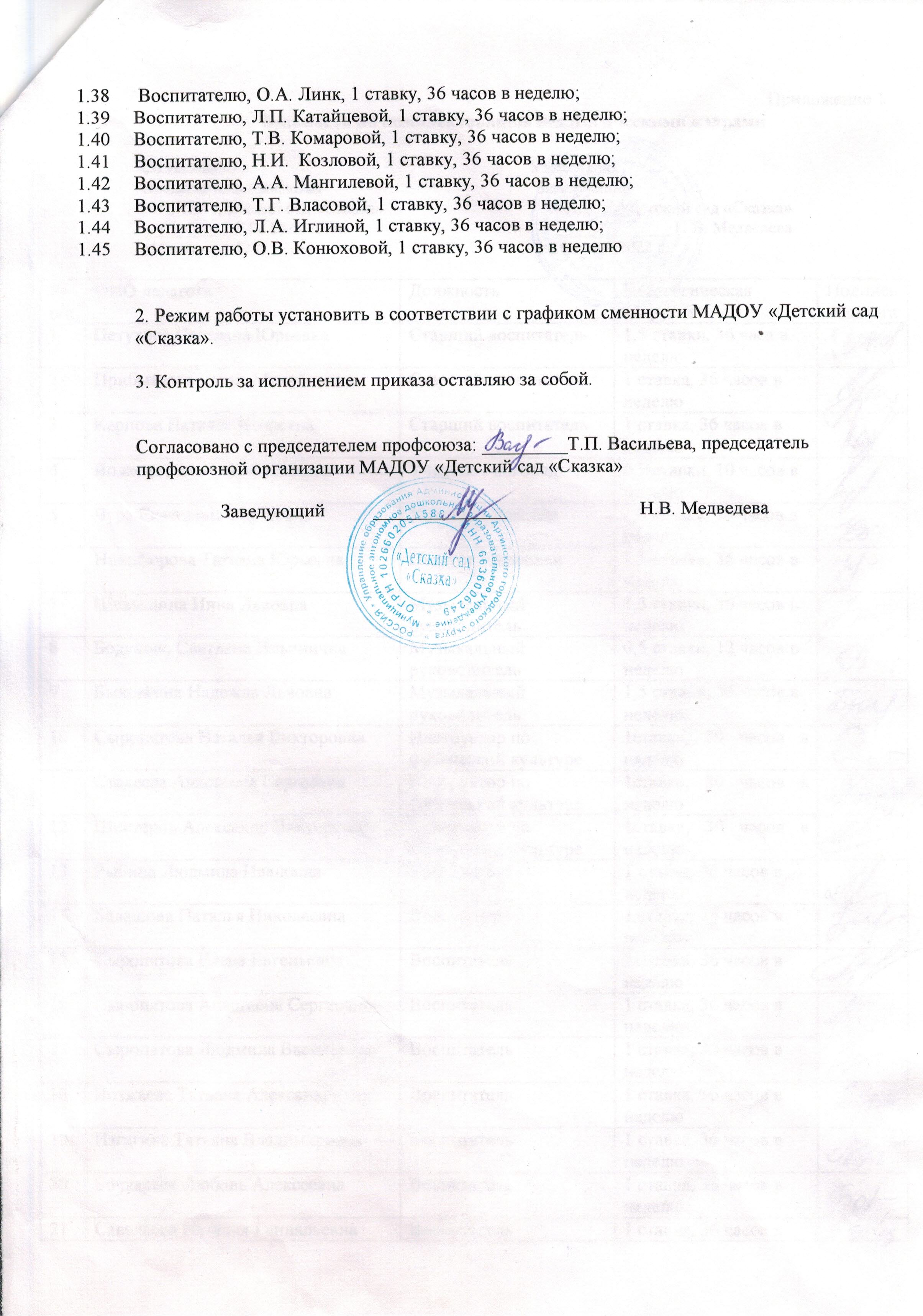 Приложение 1Ведомость по комплектованию педагогическими кадрамиСогласовано:                                                                  Утверждаю:Председатель профкома                                                 Заведующий  МАДОУ «Детский сад «Сказка»                                      МАДОУ «Детский сад «Сказка» __________Т.П. Васильева                                               ______________Н.В. Медведева«16» мая  2022 г.                                                               «16» мая  2022 г.   № п/пФИО педагогаДолжностьПедагогическая нагрузкаПодпись педагога1Петухова Светлана ЮрьевнаСтарший воспитатель1,5 ставки, 36 часа в неделю2Прибыткова Елена МихайловнаСтарший воспитатель1 ставка, 36 часов в неделю3Карпова Наталья ИгоревнаСтарший воспитатель1 ставка, 36 часов в неделю4Волкова Алевтина СергеевнаУчитель - логопед0,5 ставки, 10 часов в неделю5Чура Екатерина СергеевнаУчитель - логопед1,5 ставку, 30 часов в неделю6Никифорова Татьяна ЮрьевнаПедагог - психолог1,5 ставки, 36 часов в неделю7Шевалдина Инна ЛьвовнаМузыкальный руководитель1,5 ставки, 36 часов в неделю8Бодунова Светлана ИльиничнаМузыкальный руководитель0,5 ставки, 12 часов в неделю9Быковских Надежда ЛьвовнаМузыкальный руководитель1,5 ставки, 36 часов в неделю10Сыропятова Наталья ВикторовнаИнструктор по физической культуре1ставка, 30 часов в неделю11Стахеева Анастасия СергеевнаИнструктор по физической культуре1ставка, 30 часов в неделю12Шистеров Александр ВикторовичИнструктор по физической культуре1ставка, 30 часов в неделю13Рыбина Людмила ИвановнаВоспитатель1 ставка, 36 часов в неделю14Балашова Наталья НиколаевнаВоспитатель1 ставка, 36 часов в неделю15Сыропятова Елена ЕвгеньевнаВоспитатель1 ставка, 36 часов в неделю16Сыропятова Анастасия СергеевнаВоспитатель1 ставка, 36 часов в неделю17Сыропятова Людмила ВасильевнаВоспитатель1 ставка, 36 часов в неделю18Возжаева Татьяна АлександровнаВоспитатель1 ставка, 36 часов в неделю19Изгагина Татьяна ВладимировнаВоспитатель1 ставка, 36 часов в неделю20Бочкарева Любовь АлексеевнаВоспитатель1 ставка, 36 часов в неделю21Савельева Наталия ГеннадьевнаВоспитатель1 ставка, 36 часов в неделю22Малых Алена ТимергазиевнаВоспитатель1 ставка, 36 часов в неделю23Лаврова Елена ГеннадьевнаВоспитатель1 ставка, 36 часов в неделю24Гольянова Елена ВладимировнаВоспитатель1 ставка, 36 часов в неделю25Гиниятуллина Рита РасимовнаВоспитатель1 ставка, 36 часов в неделю26Часовникова Любовь АлександровнаВоспитатель1 ставка, 36 часов в неделю27Катайцева Ирина ЛеонидовнаВоспитатель1 ставка, 36 часов в неделю28Кустова Екатерина МихайловнаВоспитатель1 ставка, 36 часов в неделю29Власова Татьяна ГеннадьевнаВоспитатель1 ставка, 36 часов в неделю30Белова Татьяна АнатольевнаВоспитатель1 ставка, 36 часов в неделю31Быковских Наталья ПетровнаВоспитатель1 ставка, 36 часов в неделю32Щапова Ольга ВладимировнаВоспитатель1 ставка, 36 часов в неделю33Шадрина Елена ВладимировнаВоспитатель1 ставка, 36 часов в неделю34Омелькова Ольга ВладимировнаВоспитатель1 ставка, 36 часов в неделю35Хлебович Дарья ДмитриевнаВоспитатель1 ставка, 36 часов в неделю36Трубеева Ольга ПетровнаВоспитатель1 ставка, 36 часов в неделю37Кетова Ирина ЮрьевнаВоспитатель1 ставка, 36 часов в неделю38Иванова Екатерина ВладимировнаВоспитатель1 ставка, 36 часов в неделю39Линк Ольга АлександровнаВоспитатель1 ставка, 36 часов в неделю40Катайцева Лариса ПавловнаВоспитатель1 ставка, 36 часов в неделю41Комарова Татьяна ВладимировнаВоспитатель1 ставка, 36 часов в неделю42Козлова Наталья ИвановнаВоспитатель1 ставка, 36 часов в неделю43Мангилева Анастасия АлександровнаВоспитатель1 ставка, 36 часов в неделю44Иглина Людмила АнатольевнаВоспитатель1 ставка, 36 часов в неделю45Конюхова Оксана ВладимировнаВоспитатель1 ставка, 36 часов в неделю